Anreise mit der BahnVom Bahnhof Interlaken Ost Fussweg zum Hotel Artos ca. 15 Minuten oder Bus Nr. 102 bis zur Station „Hotel Artos“.Vom Bahnhof Interlaken West Bus Nr. 102 bis zur Station „Hotel Artos“.Anreise mit dem AutoAb Ausfahrt Nr. 26 Interlaken Ost, beim ersten Kreisel rechts abbiegen in Richtung Zentrum, beim zweiten Kreisel geradeaus, erste Kreuzung links in Freiestrasse, erste Abzweigung rechts in Alpenstrasse (braune Hotelwegweiser beachten).Parkieren nur in der Tiefgarage möglich.Parkplatzgebühr pro Nacht CHF 4.00.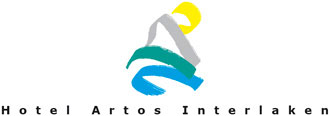 Volkstanzwochen im Hotel Artos Interlaken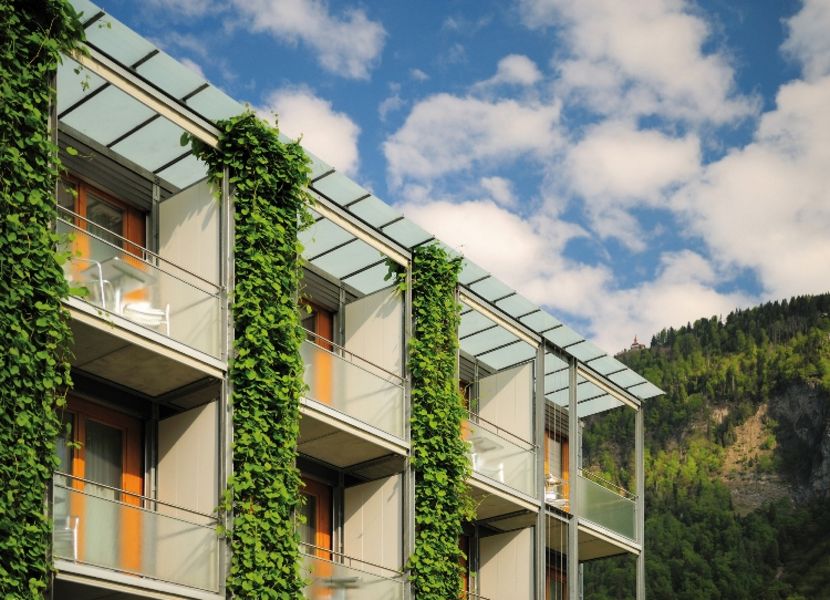 VolkstanzferienMontag 11. März 2024 – Freitag 15. März 2024Intensiv TanzwocheMontag 18. März 2024 – Freitag 22. März 20234Tanzleitung Annemarie PflugshauptHerzlich willkommen zu den Volkstanzferien in InterlakenDatum:	Tanzferien vom 11. - 15. März 2024 			Intensiv-Tanzwoche vom 18. – 22. März 2024			zügiges Lern- und TanztempoUnterkunft:	Hotel Artos Interlaken			Tel. 033 828 88 44Anreise:	Individuelle AnreiseTreffpunkt ab 11.30 Uhr im Eingangsbereich des Hotels Artos. Mittagessen um 12.00 Uhr.Preise:		Einzelzimmer   CHF 680.00			Doppelzimmer CHF 600.00Im Preis inbegriffen: Unterkunft mit Vollpension, Pausengetränke, freier Eintritt zum Wellnessbereich SPArtos.Im Preis nicht inbegriffen sind Hin- und Rückreise, Ausflugskosten und Getränke.Programm:	Volkstänze aus aller Welt am Vormittag und abends. Das Nachmittagsprogramm kann individuell gestaltet werden.Während der Intensiv Tanzwoche biete ich an den Nachmittagen ein zusätzliches etwas anspruchsvolleres Tanzprogramm an.Beim Besuch beider Tanzwochen reduzieren sich die Kosten um CHF 50.- pro Woche. Sie haben die Gelegenheit während Ihres Aufenthaltes Interlaken und Umgebung gratis mit Zug und Bus zu erkunden.Bekleidung:	Leichte Kleider und Schuhe zum Tanzen, gute Schuhe für Ausflüge.	Da wir auf einem Steinboden tanzen, hat es sich bewährt, bei empfindlichen Füssen weiche Einlagesohlen zu benützen.Versicherung:	Die Versicherung ist Sache der Teilnehmenden.Leitung:	Annemarie PflugshauptAnmeldung:	Bis MitteFebruar 2024	Annemarie Pflugshaupt	Florastrasse 36	4102 Binningen	Tel. 061 401 25 71e-mail: annemarie.pflugshaupt@gmx.ch